Объединение «Радуга» (10-18 лет)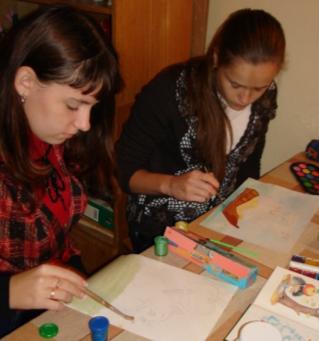 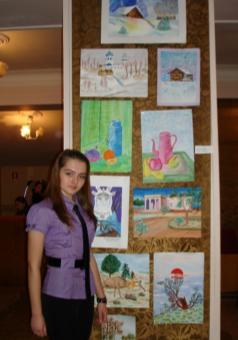 